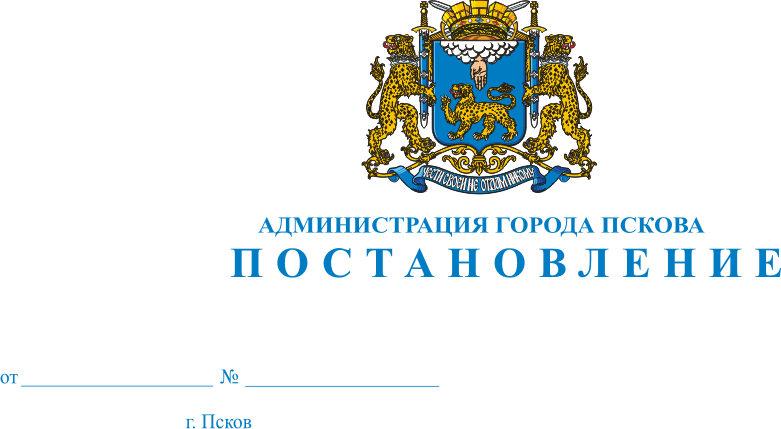 О внесении изменений в некоторые муниципальные правовые акты Администрации города Пскова, связанные с предоставлением муниципальных услугВ целях приведения муниципальных правовых актов в соответствие с действующим законодательством, руководствуясь статьей 32 Устава муниципального образования «Город Псков», Администрация города Пскова ПОСТАНОВЛЯЕТ:1. Внести в Перечень муниципальных услуг, предоставляемых органами местного самоуправления в муниципальном образовании «Город Псков», утвержденный Постановлением Администрации города Пскова от 05.05.2011 № 888, следующие изменения:1) дополнить пунктами 51-52 следующего содержания:«51. Выдача уведомления о соответствии указанных в уведомлении о планируемых строительстве или реконструкции объекта индивидуального жилищного строительства или садового дома параметров объекта индивидуального жилищного строительства или садового дома установленным параметрам и допустимости размещения объекта индивидуального жилищного строительства или садового дома на земельном участке.52. Выдача уведомления о соответствии построенных или реконструированных объекта индивидуального жилищного строительства или садового дома требованиям законодательства о градостроительной деятельности.».2. Внести в Реестр муниципальных услуг муниципального образования «Город Псков», утвержденный постановлением Администрации города Пскова от 29.07.2011 № 1590, следующие изменения:1) дополнить строками 41.10-41.11 следующего содержания:«».3. Опубликовать настоящее постановление в газете «Псковские новости» и разместить на официальном сайте муниципального образования «Город Псков» в сети Интернет.4. Настоящее постановление вступает в силу с момента его официального опубликования.5. Контроль за исполнением настоящего постановления возложить на заместителя Главы Администрации города Пскова Зубову В.А.Глава Администрации города Пскова								         А.Н. Братчиков41.10Выдача уведомления о соответствии указанных в уведомлении о планируемых строительстве или реконструкции объекта индивидуального жилищного строительства или садового дома параметров объекта индивидуального жилищного строительства или садового дома установленным параметрам и допустимости размещения объекта индивидуального жилищного строительства или садового дома на земельном участкеУправление по градостроительной деятельности Администрации города ПсковаФедеральный закон от 06.10.2003 №131-ФЗ «Об общих принципах организации местного самоуправления в РФ» (п. 26 ч. 1 ст. 16);Градостроительный кодекс РФ (ст. 51.1)41.11Выдача уведомления о соответствии построенных или реконструированных объекта индивидуального жилищного строительства или садового дома требованиям законодательства о градостроительной деятельностиУправление по градостроительной деятельности Администрации города ПсковаФедеральный закон от 06.10.2003 №131-ФЗ «Об общих принципах организации местного самоуправления в РФ» (п. 26 ч. 1 ст. 16);Градостроительный кодекс РФ (ст. 55)